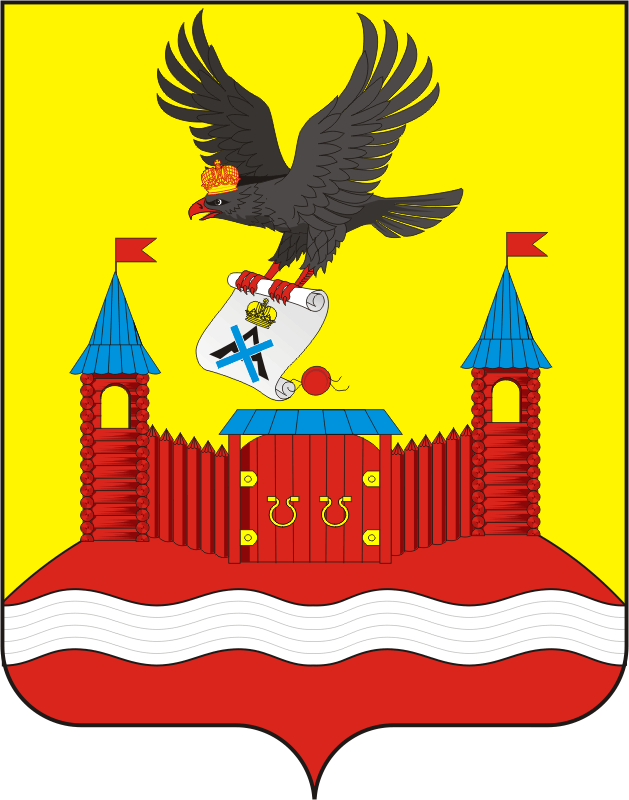 АДМИНИСТРАЦИЯ НОВОЧЕРКАССКОГО СЕЛЬСОВЕТАСАРАКТАШСКОГО РАЙОНА ОРЕНБУРГСКОЙ ОБЛАСТИП О С Т А Н О В Л Е Н И Е____________________________________________________________________15.05.2019                                   с. Новочеркасск                                       № 36-п             На основании Устава муниципального образования Новочеркасский  сельсовет, руководствуясь ФЗ «О пожарной безопасности», а также Правилами пожарной безопасности в РФ, в целях усиления мер пожарной безопасности на территории муниципального образования Новочеркасский сельсовет в весенне-летний период: 1. Утвердить план мероприятий по обеспечению пожарной безопасности на территории муниципального образования (приложение 1)2. Запретить ввоз населением грубых кормов в населенные пункты сельсовета до  01 октября 2019 года.3. Запретить сжигание стерни и соломы на убранных полях, сжигание мусора в населенных пунктах.5. Всем владельцам домовладений иметь в постоянной готовности первичные средства пожаротушения и противопожарный инвентарь: запас воды не менее , две штыковые лопаты, два ведра емкостью не менее  каждое, две метлы.3. Ответственным за пожарную безопасность назначаю   заместителя главы администрации Иксангалеева Д.М.4. Постановление вступает в силу со дня подписания.Глава администрации Новочеркасского сельсовета                                              Н.Ф. Суюндуков Разослано:  прокурору района, пожарная часть, СПК колхоз «Красногорский», УУМ, старостам сел, в стенную печать.         Приложение №1к постановлению администрации муниципального образованияНовочеркасский сельсовет                                                                                  от 15.05.2019 года № 36-п                                                                                                                                                                ПЛАНМероприятий по обеспечению  пожарной безопасности на территории муниципального образования Об усилении мер пожарной безопасности на территории муниципального образования Новочеркасский  сельсовет в весенне-летний период 2019 года№Наименование мероприятияпериодответственный1Обеспечение запаса ГСМ для пожарного автомобиля на случай  тушения пожараВесь периодИксангалеев Д.М.2Ревизия и ремонт (при необходимости) мест забора воды для тушения пожаров, обеспечение подъездных путей к нимДо 30 июняАдминистрация 3Усиленный контроль за местами повышенной пожарной опасности на предмет возгорания Весь периодРуководители организаций, население4Пропаганда населению правил пожарной безопасности, методов сообщения о случаях возгоранияВесь периодРуководители организаций, рабочая группа5Проведение открытых уроков в образовательном учреждении о правилах пожарной безопасностиМай -сентябрьДиректора школ6Проведение рейда по соблюдению правил пожарной безопасности и выявлению нарушителей с целью привлечения к административной ответственностиВесь периодПредставитель пожарного ДЕПО